Reisen zur  Kunst & Natur in Franken„Kreuzritterkirchen im Taubertal“Mittwoch, den 21. Juni 2017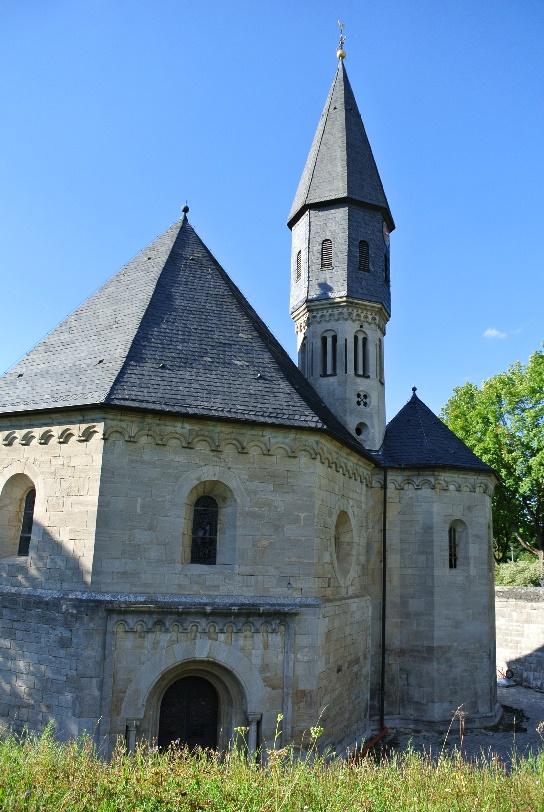 Kreuzritterkirche in Grünsfeldhausen, Ende 12. Jh.7:30 Uhr	Abfahrt in Erlangen (Busparkplatz)8:15 Uhr	Nürnberg (Rothenburger Straße)10:00 Uhr 	Creglinger Herrgottskirche mit Tilman-Riemenschneider-Alter („Lichtwunder“)11:15 Uhr 	Kreuzritterkirche (Oktogonalkirchen) in Standorf (Führung Herr Wagner)Mittagspause in Standorf (Gasthaus „Zur Sonne“)14:00 Uhr	Kreuzritterkirche in Oberwittighausen (Führung Frau Seubert)15:30 Uhr	Pause im Café Dittmann, Grünsfeld16:30 Uhr	Kreuzritterkirche in Grünsfeldhausen17:30 Uhr	Stuppacher Madonna, StuppachCa. 18:30 Uhr Rückfahrt nach Nürnberg und Erlangeninkl. Busfahrt, Eintritte und Führungen sowie ganztäg. kunsthist. Begleitung: 69,- €Anmeldung: Tel. 09131 – 6104684 oder 0151 – 16519446 / birgit.rauschert@mnet-mail.de